Velkommen til en MUSIKALSK DAG   på SkarnesTirsdag 11.10 inviterer vi til de nye dagsenterlokalene våre i Sør-Odal, og til en dag sammen (som i fjor) med musikk som rød tråd.På programmet står:  MINIKONSERT, MUSIKKQUIZ OG ALLSANG! (…og god stemning!)Vi fyrer opp i bålpannen om noen ønsker å ta med pølser/grillmat.Ellers blir det servering av kaker og kaffe! Vi starter dagen kl.11.00VEL MØTT!                                                                                                      (Den nye adressa vår er: Damlivegen 1, 2100 Skarnes)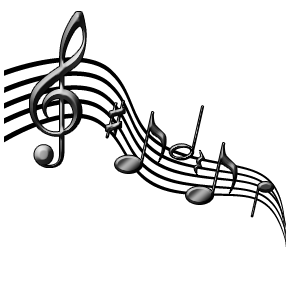 